Forecasting the COVID-19 transmission in Italy based on the minimum spanning tree of dynamic region networkMin Dong 1, Xuhang Zhang 1, Kun Yang 1, Rui Liu 2, 3*, Pei Chen 2*Supplementary TableTable S1: The adjacent information of 21 regions/autonomous province in Italy.Supplementary Figures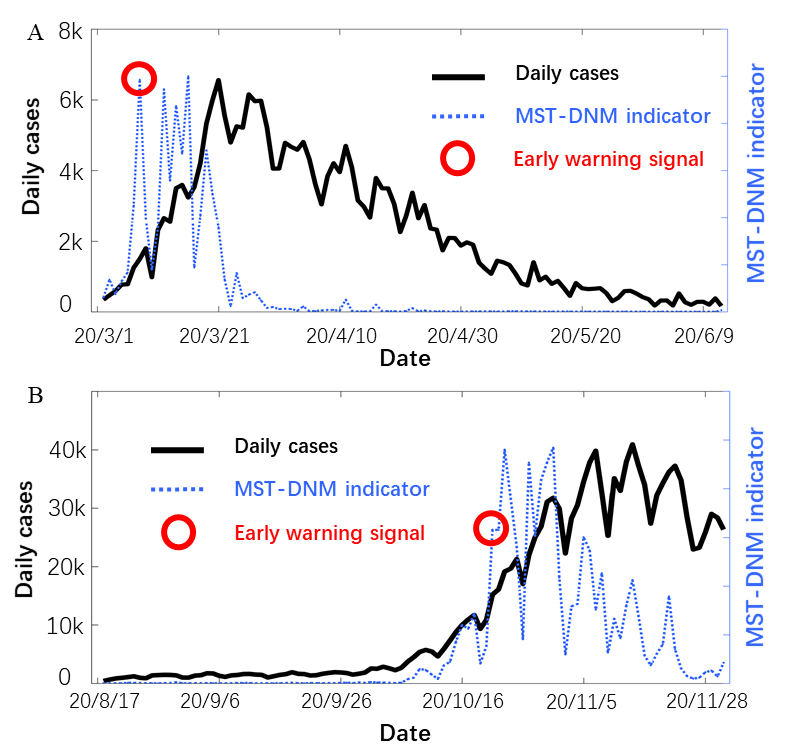 Figure S1: Forecast of the COVID-19 outbreaks in Italy with the model including Sardinia. In each subgraph, the left y-axis is the number of daily cases in in all regions of northern Italy and the right y-axis is the MST-DNM indicator of corresponding date. (A) Forecasting and warning of the first wave of COVID-19 outbreak in northern Italy. (B) Forecasting and warning of the second wave of COVID-19 outbreak in northern Italy since early October. Clearly, whether Sardinia is included in the model has little influence on the final result of early warning.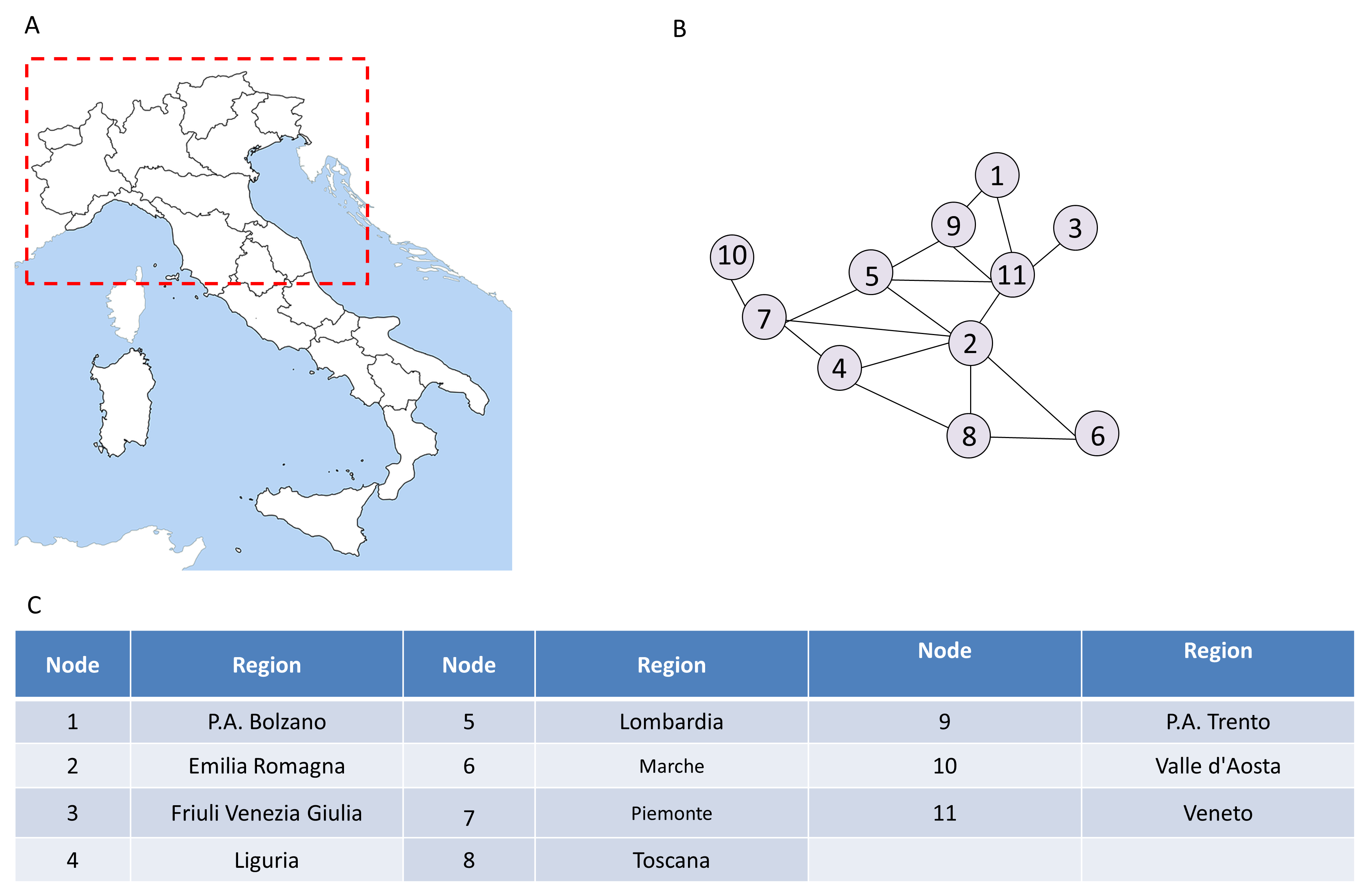 Figure S2: The region network model of northern Italy. (A) Map of northern Italy. (B) A 11-node network model is constructed based on the geographic information and adjacent relationships of 11 regions/autonomous provinces in northern Italy. (C) A detailed list of correspondences between regions/autonomous provinces and nodes.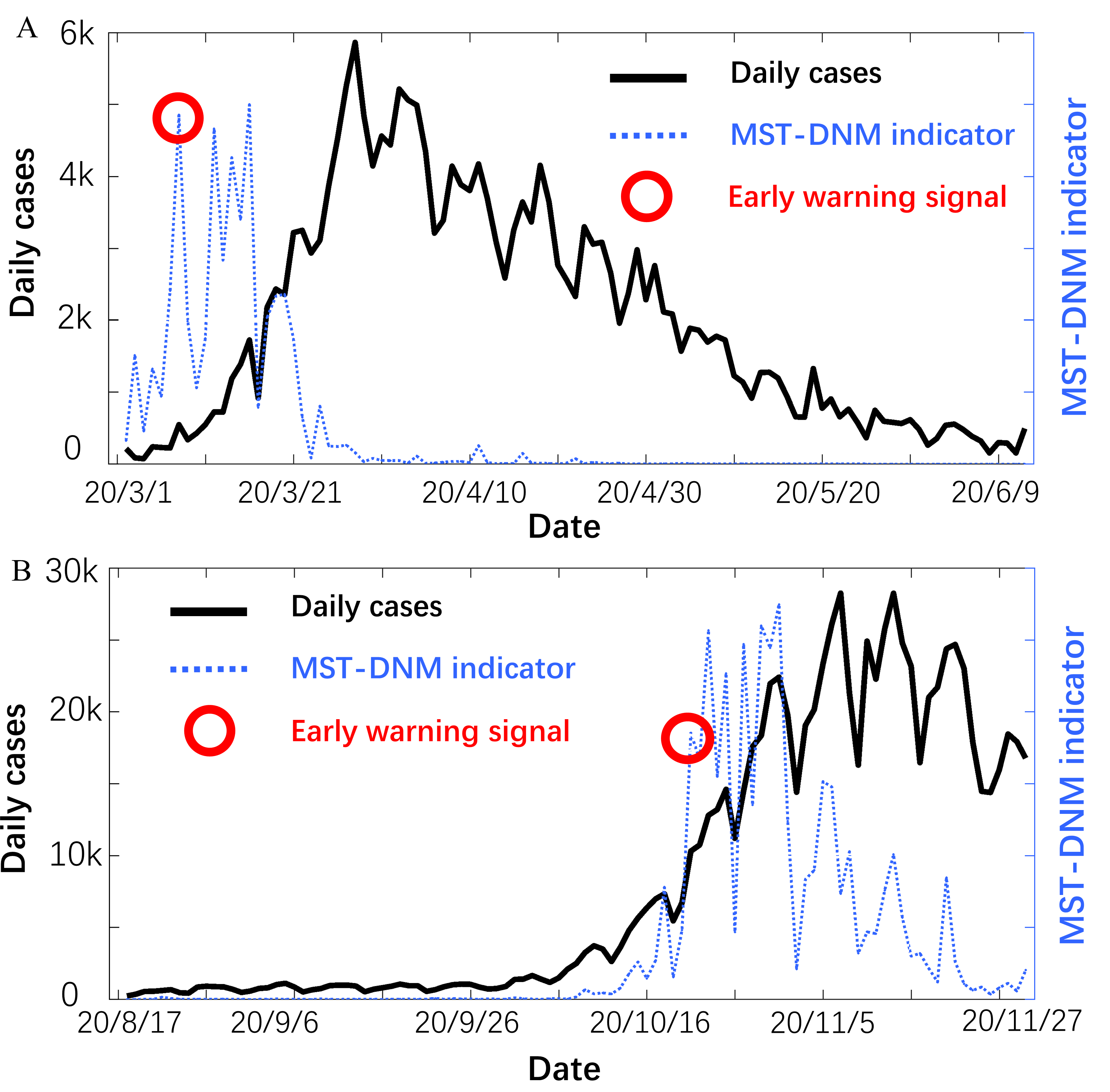 Figure S3: Forecasting of COVID-19 outbreaks in northern Italy. In each subgraph, the left y-axis is the number of daily cases in in all regions of northern Italy and the right y-axis is the MST-DNM indicator of corresponding date. (A) Forecasting and warning of the first wave of COVID-19 outbreak in northern Italy. (B) Forecasting and warning of the second wave of COVID-19 outbreak in northern Italy since early October. Clearly, when the actual number of confirmed cases has not increased significantly, significant changes in the indications have been detected, indicating the presence of pre-outbreak signals.NodeRegions/Autonomous provincesAdjacent information1Abruzzo8, 11, 122Basilicata4, 5, 143P.A. Bolzano18, 214Calabria2, 165Campania2, 8, 12, 146Emilia Romagna9, 10, 11, 13, 17, 217Friuli Venezia Giulia218Lazio1, 5, 11, 12, 17, 199Liguria6, 13, 1710Lombadia6, 13, 18, 2111Marche1, 6, 8, 17, 1912Molise1, 5, 8, 1413Piemonte6, 9, 10, 2014Puglia2, 5, 1215Sardegna-16Sicilia417Toscana6, 8, 9, 11, 1918P.A. Trento3, 10, 2119Umbria8, 11, 1720Valle d'Aosta1321Veneto3, 6, 7, 10, 18